FORMË APLIKIMI PËR CERTIFIKIMIN E KËSHILLTARËVE PËR BUJQËSI DHE ZHVILLIM RURAL(nëse ju nevojitet hapësirë shtesë për të prezantuar përvoja tjera nga puna juaj, përdorni faqe shtes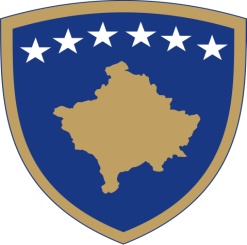 Republika e KosovësRepublika Kosova-Republic of KosovoQeveria-Vlada-GovernmentMinistria e Bujqësisë, Pylltarisë dhe Zhvillimit RuralMinistarstvo Poljoprivrede, Šumarstva i Ruralnog RazvojaMinistry of Agriculture, Forestry and Rural Development Departamenti i Shërbimeve Këshillimore dhe TeknikeDepartament za Tehničke i Savjetodavne UslugeDepartment of Advisory and Technical Services  Të dhënat personale/Të dhënat personale/Emri dhe Mbiemri/...............................................................................................Datëlindja                                               ........../........./................                        Nr. personal/                                                      ______________      Adresa/................................................................................................Telefon/................................................................................................E-mail adresa................................................................................................Shtetësia/................................................................................................................Gjinia/Mashkull                                                                     Femër Arsimi/Arsimi/Arsimi/Arsimi/Arsimi/Arsimi/Institucioni arsimor/Drejtimi/Muaji dhe vitet/Muaji dhe vitet/Certifikatë ose diplomë/Institucioni arsimor/Drejtimi/Prej (data)Deri (data)Certifikatë ose diplomë/Shkolla e mesme/Universiteti/ Universiteti/ Universiteti/ Universiteti/ Universiteti/ Përvoja e punës (filloni nga vendi i fundit i punës)/Përvoja e punës (filloni nga vendi i fundit i punës)/Përvoja e punës (filloni nga vendi i fundit i punës)/Përvoja e punës (filloni nga vendi i fundit i punës)/Punëdhënësi/Pozicioni/Data e fillimit/Data e largimit/Përshkimi i detyrave:Përshkimi i detyrave:Përshkimi i detyrave:Përshkimi i detyrave:Punëdhënësi/Pozicioni/Data e fillimit/Data e largimit/Përshkimi i detyrave:Përshkimi i detyrave:Përshkimi i detyrave:Përshkimi i detyrave:Punëdhënësi/Pozicioni/Data e fillimit/Data e largimit/Përshkimi i detyrave:Përshkimi i detyrave:Përshkimi i detyrave:Përshkimi i detyrave:Informata të tjera që konsideroni se janë të rëndësishme (si: shkathtësi komunikimi, koordinimi, aftësi këshillimi, etj.) Deklaroj se kam dhënë informacione të vërteta, korrekte dhe komplete në këtë formular.Deklaroj se kam dhënë informacione të vërteta, korrekte dhe komplete në këtë formular.Nënshkrimi.................................................................................Data e aplikimit/............/........../...............Shënim: Kandidatët duhet të dorëzojnë këto dokumentet të fotokopjuara:Kopja e letërnjoftimit;Dëshmi të kualifikimeve shkollore;Dëshmi mbi përvojën e punës;Dëshminë se nuk është nën hetime dhe i dënuar për vepër penale.